แบบตอบรับการเข้าร่วมกิจกรรมงานเปิดรั้วราชมงคลล้านนา งานสัปดาห์วิทยาศาสตร์ ประจำปีการศึกษา 2561วันศุกร์ ที่ 17 สิงหาคม 2561 ณ มหาวิทยาลัยเทคโนโลยีราชมงคลล้านนา  พิษณุโลกหน่วยงาน…………………………………………………………………………………………………………………………ที่อยู่…………………………………………………………………………………………………………………………………ผู้เข้าร่วมกิจกรรมอาจารย์  จำนวน…………………คน		นักเรียน/นักศึกษา จำนวน…………………คน 					ระดับชั้น…………………………………………………………………..อาจารย์ผู้ควบคุม………………………………………………………………………………………………………………………………………………………………………………………………………………………………………………………………………………………………………………………………………………………………………………………………………………………หมายเลขโทรศัพท์……………………………………………………………………………………………………………………						ลงชื่อ………………………………………………………….					                (…………………………………………..................)                                                ตำแหน่ง…………………………………...........................					 วันที่………………………………………………………….หมายเหตุ  :  กรุณาส่งไปยัง คณะวิทยาศาสตร์และเทคโนโลยีการเกษตร                                   มหาวิทยาลัยเทคโนโลยีราชมงคลล้านนา พิษณุโลก                      (ภายในวันศุกร์ที่ 10 สิงหาคม 2561)                  52  หมู่  7  ตำบลบ้านกร่าง  อำเภอเมือง  จังหวัดพิษณุโลก  65000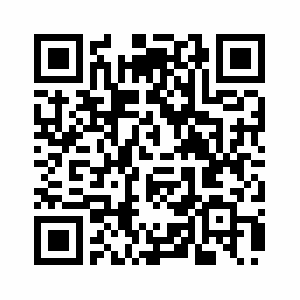                   โทรศัพท์ 055-298-438 , 055-262-789 ต่อ 1162, 1999                   โทรสาร 055-298-440   E-mail: sci.openhouse61@gmail.com                  ติดต่อประสานงาน  ดร.โสภณา  สำราญ           081-688-2562                                           ดร.อุษณีย์ภรณ์ สร้อยเพ็ชร  089-7126620             ดร.นันทยา  เก่งเขตร์กิจ     061-592-2665